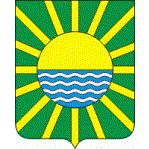 В соответствии с Федеральным законом от 06 октября 2003 г. № 131-ФЗ «Об общих принципах организации местного самоуправления в Российской Федерации», Федеральным закон от 30 декабря 2020 г. № 518-ФЗ «О внесении изменений в отдельные законодательные акты Российской Федерации», со статьей 69.1 Федерального закона от 13 июля 2015 года № 218-ФЗ «О государственной регистрации недвижимости», на основании устава Муниципального образования город Яровое Алтайского края, распоряжения Администрации города Яровое Алтайского края от 30.11.2021 № 164-р:ПОСТАНОВЛЯЮ:1. В отношении гаража общей площадью 22,0 кв. м. с кадастровым номером 22:72:090201:420, расположенного по адресу: Российская Федерация, Алтайский край, г. Яровое, II Общество гаражей, улица 8, гараж 10, в качестве правообладателя, владеющего данным объектом недвижимости, выявлена   гр. Сизикова Ольга Васильевна, …….2. Указанный в пункте 1 настоящего постановления объект недвижимости             не прекратил существование, что подтверждается прилагаемым актом осмотра №308 от 18.05.2023.3. Право владения гр. Сизиковой О.В. на указанный в пункте 1 настоящего постановления объект недвижимости подтверждается карточкой учета общества гаражей №2.4. Отделу по управлению муниципальным имуществом и земельным отношениям Администрации города Яровое Алтайского края осуществить действия по внесению необходимых изменений в сведения Единого государственного реестра недвижимости.ПРИЛОЖЕНИЕ к постановлению Администрации города ЯровоеАлтайского краяот  «    »             2023    № __________АКТ ОСМОТРАздания, сооружения или объекта незавершенного строительства привыявлении правообладателей ранее учтенных объектов недвижимости18 мая 2023 г                                                                                                                   № 308Настоящий акт составлен в результате проведенного 18 мая  2023г в 09 ч 15 м                                         указывается дата и время осмотра (число и месяц, год, минуты, часы)осмотра объекта недвижимости (здания) – гараж,указывается вид объекта недвижимости: здание, сооружение, объект незавершенного строительства
кадастровый (или иной государственный учетный) номер: 22:72:090201:420
указывается при наличии кадастровый номер или иной государственный учетный номер (например, инвентарный) объекта недвижимости
расположенного: Российская Федерация, Алтайский край, г Яровое, II Общество гаражей,  улица 8, гараж 10указывается адрес объекта недвижимости (при наличии) либо местоположение (при отсутствии адреса)
на земельном участке с кадастровым номером ___________________________(при наличии), 
расположенном_______________________________________________________________,                            указывается адрес или местоположение земельного участкакомиссией по проведению осмотров зданий, сооружений или объектов незавершенного строительства при проведении мероприятий по выявлению правообладателей объектов недвижимости на территории муниципального образования города Яровое Алтайского края, утвержденной распоряжением Администрации города Яровое Алтайского края от 30.11.2021 № 164-рв составе: Майборода О.Л. – начальника отдела по управлению муниципальным имуществом и земельным отношениям, Комок Я.Т. – главного специалиста отдела по управлению муниципальным имуществом и земельным отношениям.приводится состав комиссии (фамилия, имя, отчество, должность каждого члена комиссии (при наличии)в отсутствие лица, выявленного в качестве указать нужное: "в присутствии" или "в отсутствие"правообладателя указанного ранее учтенного объекта недвижимости.При  осмотре   осуществлена   фотофиксация   объекта   недвижимости.Материалы фотофиксации прилагаются.Осмотр проведен в форме визуального осмотра.В результате проведенного осмотра установлено, что  ранее  учтенный объект недвижимости не прекратил существование.Подписи членов комиссии:ПРИЛОЖЕНИЕ к акту осмотра здания, сооруженияили объекта незавершенного строительства при выявлении правообладателя ранее учтенных объектов недвижимости №308 от 18.05.2023Фототаблица ( Российская Федерация, Алтайский край, г Яровое, II Общество гаражей,  улица 8, гараж 10)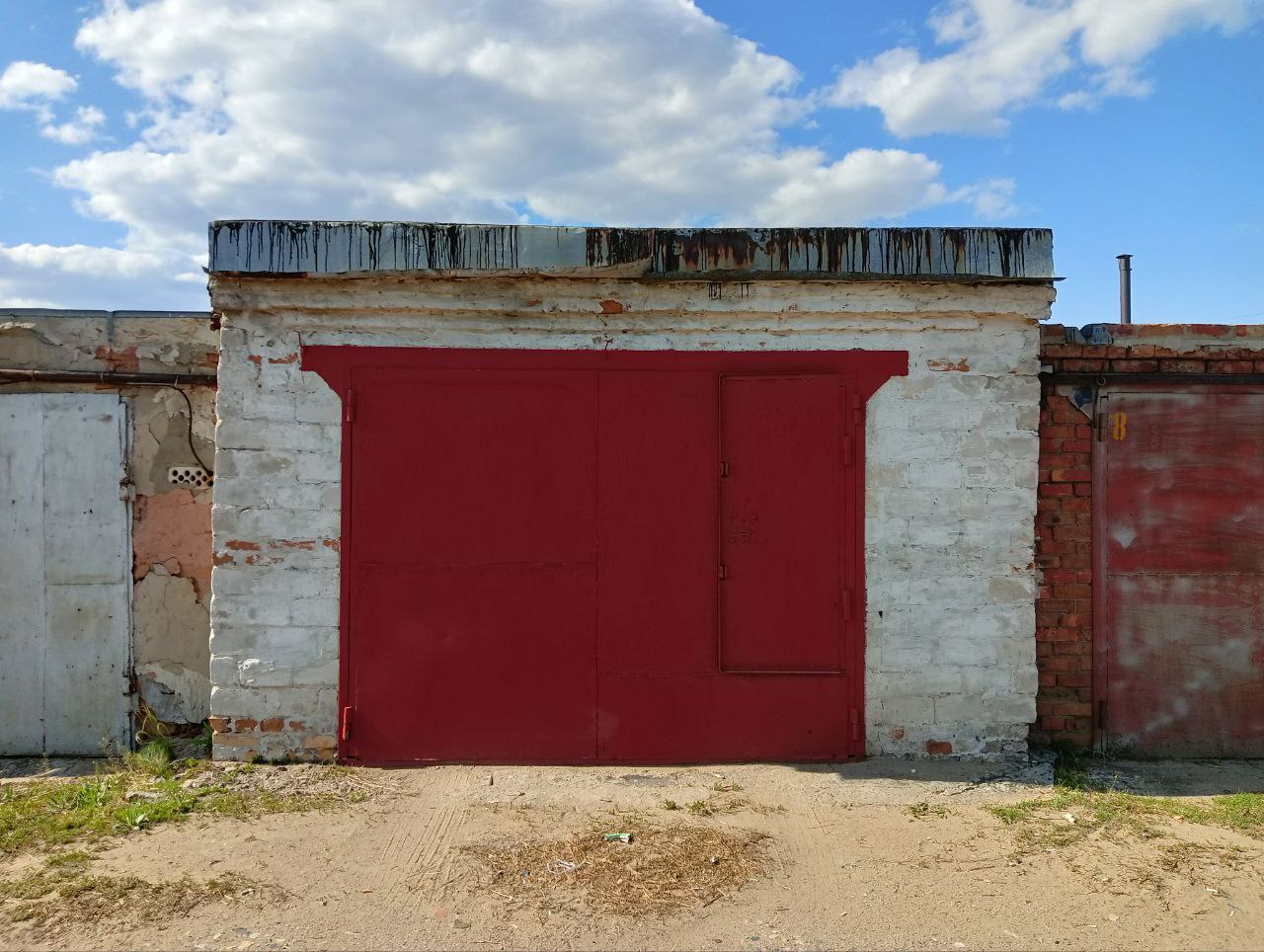 МУНИЦИПАЛЬНОЕ ОБРАЗОВАНИЕ ГОРОД ЯРОВОЕАЛТАЙСКОГО КРАЯАДМИНИСТРАЦИЯ ГОРОДА ЯРОВОЕ АЛТАЙСКОГО КРАЯПОСТАНОВЛЕНИЕ-ПРОЕКТ___________________                                                                         №____________г. ЯровоеО выявлении правообладателя ранееучтенного            объекта недвижимости нежилого здания с кадастровым номером 22:72:090201:420, по адресу: Российская Федерация, Алтайский край, II общество гаражей, улица 8, гараж 10	__ Глава города                                            В.И. ШиловПредседатель комиссии:Майборода О.Л.Члены комиссии:Комок Я.Т.